CAMBIO DE PROPIETARIO COMERCIAL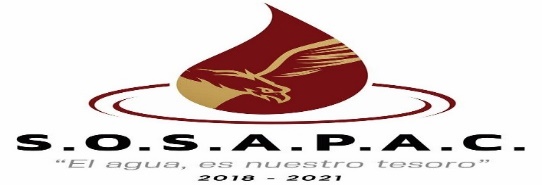 REQUISITOS:Acta constitutivaDictamen de uso de suelo (Dirección de Obra Pública Municipal)Licencia de Funcionamiento (Dirección de Giros Comerciales del H. Ayuntamiento)Memoria de cálculo de gasto hidráulico diarioPredial vigenteSolicitud de trámiteComprobante de pago de derecho respectivo-Mes vigente 